              Obec Krásna Lúka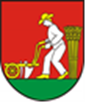                               Obecný úrad  Krásna Lúka 138                              082 73Žiadosť o vydanie hlasovacieho preukazupre voľby do NR SR  Podpísaný(meno a priezvisko): ...........................................................................................Rodné číslo:	....................................................................Štátna príslušnosť: ............................................................Adresa trvalého pobytu: ......................................................................................................V čase volieb sa nebudem zdržiavať v mieste trvalého bydliska, pretož i a d a mo vydanie hlasovacieho preukazu pre voľby do NR SR konané dňa :29. februára 2020     Hlasovací preukazprevezmem osobne:        áno*                   nie *           zašlite na adresu:               ...............................................................................	................................................................................	................................................................................(v prípade, že na uvedenej adrese nemáte hlásený prechodný pobyt, uveďte adresu doručenia zásielky) Preukazy budú zasielané doporučene do vlastných rúk. k jeho prevzatiu splnomocňujem:     Meno a priezvisko : ...................................................................................................Číslo občianskeho preukazu:   ..................................................................................V ..................................dňa ...........................................													........................................................								              Podpis žiadateľa*Nehodiace prečiarknuť